Corrigendum-IBihar Medical Services and Infrastructure Corporation Limited (BMSICL) had invited E-Bids from the interested parties for the procurement, rate contract and the supply of medical equipment for different Govt. Medical Colleges and Hospitals of Bihar vide Notice Inviting Tender No.-BMSICL/2021-22/ME-218. During and after Pre-bid meeting various suggestions were received from different prospective bidders regarding amendment in technical specification of equipment which were discussed and deliberated on by the experts, who after due deliberation recommended certain amendments in the technical specification of the equipment, which are annexed as Annexure -I of this corrigendum. In order to facilitate maximum participation of bidders the tender schedule is being revised as follows:Note:- Bidders are advised to refer to the Annexure I of this corrigendum before submission of bid.Annexed:- as above                                                                                                                                                        Sd/-                                                                                                                               GM (Procurement)                                                                                                                                          BMSICL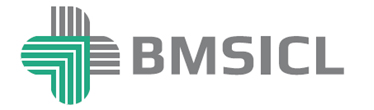 Bihar Medical Services & Infrastructure Corporation Limited,   4th floor, Bihar State Building Construction Corporation Limited. Hospital Road, Shastri Nagar, Patna 800023, Phone/Fax: +91612 2283287,+ 91612 2283288Tender Reference No. BMSICL/2021-22/ME-218Date and time for downloading of bid document Up to 17th June 2021 till 17:00 Hrs. Last date and time of submission of online bids18th June 2021 till 17:00 Hrs. Last date and time of submission of original documents of EMD, Tender Fee and Document.19th June 2021 till 14:00 Hrs.  Date, Time and Place of opening of Technical Bid19th June 2021 (at 15:00 Hrs.) on the website of www.eproc.bihar.gov.in in the office of BMSICL Date and time of opening of financial Bids To be announced later on www.eproc.bihar.gov.in Annexure-IAnnexure-IAnnexure-IName of Equipment - ECG Machine (12 Channel)Name of Equipment - ECG Machine (12 Channel)Name of Equipment - ECG Machine (12 Channel)Sl no.Technical Specification before AmendmentTechnical Specification after Amendment1Simultaneous 12 Channel ECG recording with 12 lead simultaneous acquisitionNo Change2Should have visual alarm for open leadNo Change3Should have a digital display of 12 channel ECGShould have a minimum 7” digital display of 12 channel ECG 4QWERTY Alphanumeric keyboardQWERTY/Alphanumeric Keyboard/ Keypad5Built-in ECG Parameters measurements and InterpretationNo Change6Minimum 40 ECG Storage inbuilt memoryNo Change73 Operating modes: Automatic, Manual and RhythmNo Change8Should have maintenance free digital thermal array printerNo Change9Printer should work with standard thermal paper (should be available in Local Market)No Change10Should have 12 lead ECG preview display before taking printouts and should have printer on/off selectionNo Change11Should have ECG lead annotation facilityNo Change12. Machine should have sufficient battery backup for taking at least 25 nos. ECG on a fully charged batteryNo Change13Should supplied with 2 patient cable sets, 8 clip on electrodes, 12 chest electrode with silicon rubber bulb, 12 packets of recording paper,1 bottle of jelly and 12 nos. reusable button type electrodeNo Change14Should operate on mains(220V-50Hz) and rechargeable batteryNo Change15Recording speed should be 25 mm/ sec and 50 mm/ secNo Change16Should have defibrillation protectionNo Change17CMRR should be>90dB or ECG machine should have digital processing with at least 7000 samples per second from each lead wire.No Change18Frequency response 0.05 Hz to 150 HzNo Change19Should have a digital filter for AC and EMG.No Change20Should be supplied with suitable stabilizerNo Change21Should supplied with a suitable Trolley with following specificationsNo ChangeaTrolley should made of Stainless Steel / Powder coated frame with SS 304 grade TopNo ChangebShould be a 3-shelf (including the top) cart, one with a drawer for storing the accessories and consumablesNo ChangecShould have four superior castors (two with brakes)No ChangedTrolley should have at least 30" height and the shelves should have sufficient space for storing the accessoriesNo ChangeeTop shelves shall be surrounded by railing.No ChangefTrolley should have a suitable cable arm firmly affixed having holder for ECG cables while not in useNo Change22Power supplyNo Changei. Equipment shall operate on 220V-240V, 50 Hz, single phase electric supply.No Changeii. The mains supply voltage variation may be 180-270V and frequency variation max. 3 %.  The necessary protective device shall be there with the machines. .No Change2. Standards, safetyNo Changei. Model Should by US FDA / CE / BIS approve product.Model Should by US FDA / EU-CE (with notified body)/BIS approve product.ii. Electrical safety conforms to standards for electrical safety IEC-60601/IS-13450.No Change